MÅNEDSPLAN for januar AVDELING: LØVENETEMA: Vinter og EventyrMÅL: Barna skal få kjennskap til vinterbegrepet og eventyr.Hilsen Auglendbarnehagene/ Hillevåg/ LøveneUkeMandagTirsdagOnsdagTorsdagFredag12.1PLANLEGGINGSDAG.stengt.3.1Planleggingsdag( stengt)4.1Språksamling i to grupper om»Skinnvotten»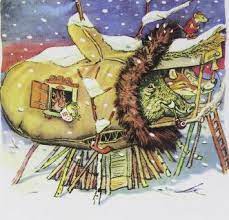 5.1Forming. Vi vurderer barnegruppen.6.1Språksamling i to grupper»Skinnvotten»29.1TURDAG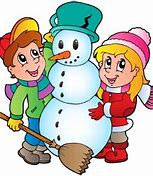  10.1MUSIKKSAMLING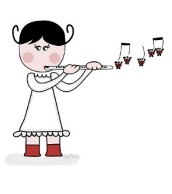 11.1Språksamling i to grupper om»Skinnvotten»12.1  Forming i to grupper.  13.1Språksamling i to grupper om «Skinnvotten»»316.1TURDAG i nabolaget17.1MUSIKKSAMLING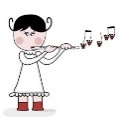 18.1Språksamling i to grupper, om Skinnvotten19.1  Forming i to grupper20.1Språksamling i to grupper om,Skinnvotten423.1 TURDAG                         24.1MUSIKKSAMLING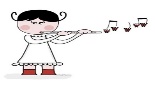 25.1Språksamling i to grupper, om Skinnvotten26.1Forming i to grupper.Loke 2år!27.1Språksamling i to grupper om,Skinnvotten530.1TURDAG .31.1MUSIKKSAMLING.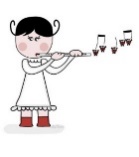 1.2Språksamling i to grupper om, om Skinnvotten